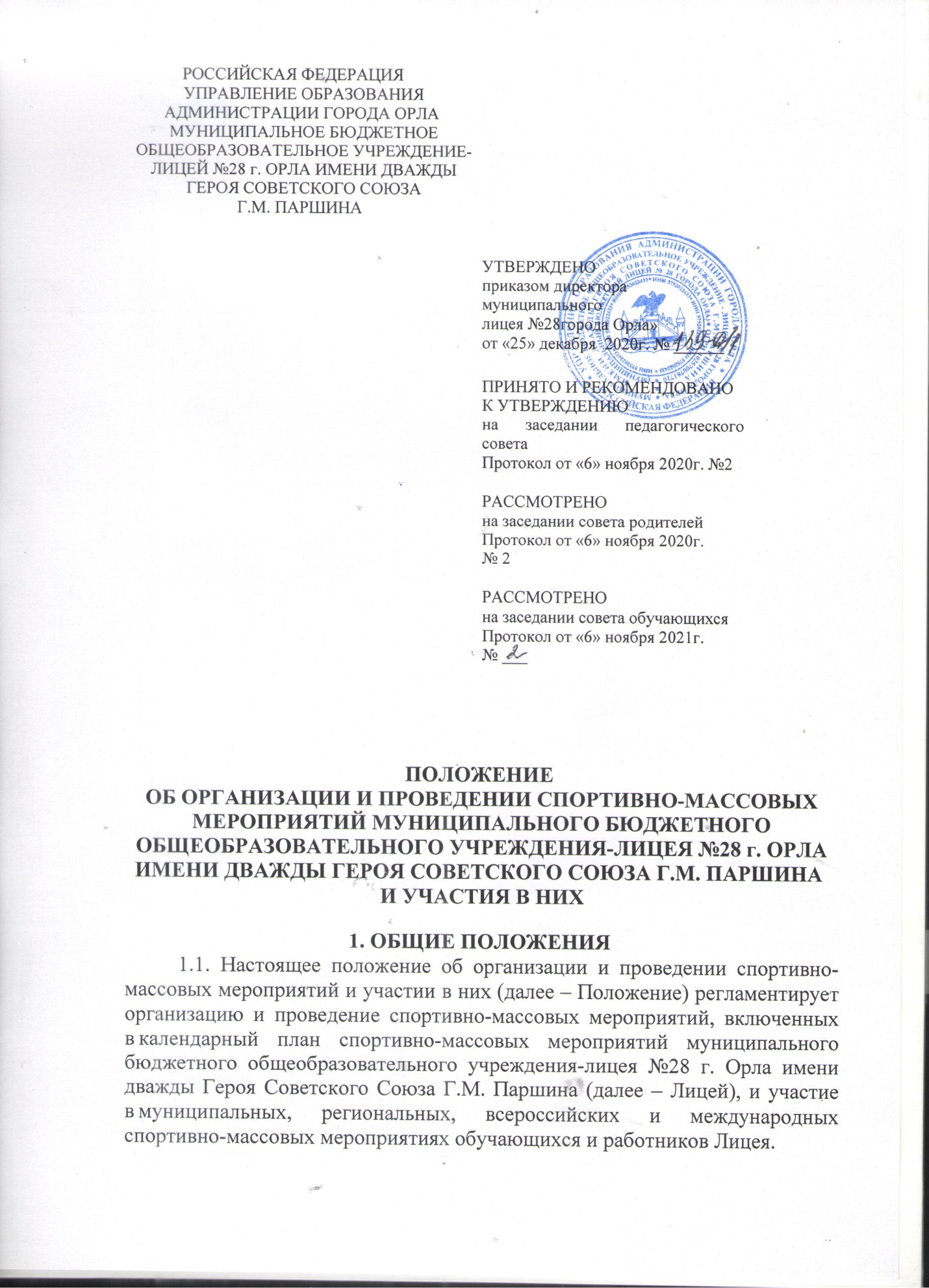 1.2. В настоящем Положении используются следующие основные понятия: - организатор спортивно-массового мероприятия – юридическое или физическое лицо, по инициативе которого проводится спортивно-массовое мероприятие и (или) которое осуществляет организационное, финансовое и иное обеспечение подготовки и проведения такого мероприятия; - официальные спортивно-массовые мероприятия – спортивно-массовые мероприятия по различным видам спорта (спортивным дисциплинам), тренировочные и другие мероприятия по подготовке обучающихся к спортивным соревнованиям с участием спортсменов, включенные в  календарные планы физкультурных и спортивных мероприятий различного уровня. 1.3. К участникам спортивно-массовых мероприятий относятся специалисты в соответствии с перечнем, указанным в утвержденном положении (регламенте) о проведении данных мероприятий.  2. ОРГАНИЗАЦИЯ И ПРОВЕДЕНИЕ СПОРТИВНО-МАССОВЫХ МЕРОПРИЯТИЙ 2.1. Организаторы спортивно-массовых мероприятий определяют условия их проведения, несут ответственность за их организацию и проведение, имеют право приостанавливать такие мероприятия, изменять время их проведения, прекращать такие мероприятия и утверждать их итоги. 2.2. Организация и проведение спортивно-массового мероприятия осуществляется в соответствии с положением (регламентом) о таком мероприятии, утверждаемым его организаторами. 2.3. Общие требования к содержанию положений (регламентов) об официальных спортивно-массовых мероприятиях, предусматривающие особенности отдельных видов спорта, устанавливаются в разделе 3 настоящего Положения. 2.4. Организаторы спортивно-массовых мероприятий обязаны осуществлять обеспечение медицинским сопровождением их участников и иных условий для организации и проведения мероприятий. 2.5. Организаторы спортивно-массовых мероприятий обязаны создавать для подготовки и проведения крупных спортивно-массовых мероприятий организационные комитеты, наделяя их соответствующими правами и полномочиями в пределах своей компетенции. 2.6. Руководитель Лицея, осуществляющий проведение массовых мероприятий, несет в пределах своей компетенции ответственность за соблюдение установленного порядка проведения массовых мероприятий, обеспечение необходимых условий безопасности участников и зрителей. 2.7. Организаторы спортивно-массовых мероприятий на спортивных сооружениях города Орла обязаны заблаговременно согласовывать места и сроки их проведения с собственниками спортивных сооружений, а также предоставлять в территориальные органы внутренних дел, БУЗ ОО «Орловский областной врачебно-физкультурный диспансер» информацию о сроках, месте и количестве участников для своевременной разработки мер по охране общественного порядка и обеспечение безопасности участников мероприятий и зрителей. 2.8. Правила и финансовые условия проведения спортивно-массовых мероприятий, включенных в календарный план, устанавливаются в положениях (регламентах) об их проведении. 3. ОБЩИЕ ТРЕБОВАИЯ К СОДЕРЖАНИЮ ПОЛОЖЕНИЙ (РЕГЛАМЕНТОВ) ОБ ОФИЦИАЛЬНЫХ СПОРТИВНО-МАССОВЫХ МЕРОПРИЯТИЯХ 3.1. Положения (регламенты) об официальных спортивно-массовых мероприятиях составляются отдельно на каждое спортивно-массовое мероприятие (далее – мероприятие). 3.2. Положение (регламент) включает в себя следующие основные разделы: 1) «Общие положения» - данный раздел содержит цели и задачи проведения мероприятия. 2) «Организаторы мероприятия» - данный раздел содержит полное наименования (включая организационно-правовую форму) организаторов спортивно-массового мероприятия, распределение прав и обязанностей между организаторами, порядок и сроки формирования оргкомитета или его персональный состав. 3) «Обеспечение безопасности участников и зрителей» - данный раздел содержит меры и условия, касающиеся обеспечения безопасности участников и зрителей при проведении мероприятия, меры и условия, касающиеся медицинского обеспечения участников мероприятия. 4) «Общие сведения о мероприятии» - данный раздел содержит: расписание соревнований, включая день приезда и день отъезда; порядок проведения соревнований по видам спорта; ссылку на правила видов спорта, включенных в программу мероприятия. 5) «Требования к участникам и условия их допуска» - данный раздел содержит: условия, определяющие допуск команд, участников к мероприятию, численные составы сборных команд; группы участников по полу и возрасту; необходимое количество тренеров и обслуживающего персонала (руководители, специалисты, спортивные судьи и т.п.). 6) «Подача заявок на участие в мероприятии» - данный раздел содержит: сроки и порядок подачи заявок на участие в мероприятии, подписанных руководителями физкультурно-спортивных организаций; перечень документов, представляемых организаторами мероприятия: адрес и иные необходимые реквизиты организаторов мероприятия для направления заявок (адрес электронной почты, телефон, контактное лицо и пр.). 7) «Условия подведение итогов» - данный раздел содержит: условия (принципы и критерии) определения победителей и призеров в личных и (или) командных видах программы; условия подведения итогов командного зачета, если командный зачет проводится по итогам мероприятия; в случае необходимости сроки предоставления организаторами итоговых протоколов и справок об итогах проведения мероприятия на бумажном и электронных носителях. 8) «Награждение» - данный раздел содержит: порядок и условия награждения победителей и призеров в личных видах программы; порядок и условия награждения победителей и призеров в командных видах программы; порядок и условия награждения победителей и призеров в командном зачете. 9) «Условия финансирования» - данный раздел содержит сведения об источниках и условиях финансового обеспечения спортивно-массового мероприятия. 3.3. Положения (регламенты) могут включать дополнительные разделы, требования, информацию. 3.4. Положения (регламенты) о мероприятии утверждаются его организаторами не позднее чем за месяц до проведения мероприятия. 3.5. Корректировки, связанные с изменением мест, сроков проведения и количественного состава участников спортивно-массовых мероприятий, осуществляется организаторами не позднее чем за 10 дней до проведения мероприятия и при наличии обоснования. 3.6. Наименование мероприятия присваивается в соответствии с утвержденным в установленном порядке календарном планом или положением (регламентом) о проведении мероприятия. 4. Организация выездов.            4.1. Выезд обучающихся на соревнования осуществляется на основании официального вызова на соревнования, положения о проведении соревнований, в соответствии с утверждённым календарным планом спортивно-массовых мероприятий Лицея на текущий календарный год.            4.2. О необходимости выезда педагогический работник обязан сообщить директору лицея не позднее 30 дней, при условии финансирования выезда за счет бюджетных средств, и не позднее 14 дней, при условии финансирования за счет благотворительных пожертвований и личных денег родителей обучающихся.            4.3. На основании заявления педагогического работника и при условии дачи согласия на выезд родителями (законными представителями) обучающегося, заместителем директора по воспитательной работе составляется смета расходов на командирование.            4.4. Директор на основании заявления педагогического работника, согласия родителей и сметы расходов согласует данный выезд письменно и публикует приказ о командировании за три дня до выезда.            4.5. За три дня до выезда педагогический работник инструктирует обучающихся о правилах поведения в транспорте и на соревнованиях. Обучающиеся (инструктируемые) старше 14 лет лично расписываются в ведомости инструктажа, педагогический работник расписывается в колонках ведомости в графах «подпись, проводившего инструктаж» и «содержание инструктажа». Обучающиеся до 14 лет получают устный инструктаж, в ведомости инструктажа (приложение № 3) расписывается педагогический работник, который предоставляет ведомость директору на подпись.            4.6. К участию в спортивных соревнованиях допускаются обучающиеся, прошедшие медицинский осмотр и имеющие медицинский допуск к участию в соревнованиях и прошедшие инструктаж в соответствии с п. 2.5. настоящего Положения.            4.7. Документы необходимые для выезда: - копия приказа о командировании; - список обучающихся с датой рождения, домашним адресом и контактным телефоном родителей (законных представителей); - медицинские заявки, заверенные врачом и медицинской организацией; - паспорт (свидетельство о рождении) на каждого обучающегося; - страховка от несчастного случая на соревнованиях. 4.8. При отсутствии необходимых документов, указанных в п. 2.7. настоящего Положения, Лицей вправе запретить выезд. 4.9. Выезд обучающихся осуществляется только в сопровождении педагогических работников, которые обязаны обеспечить порядок, исключающий возможность несчастных случаев. 4.10. Ответственность за обеспечение безопасности жизни и здоровья обучающихся несет педагогический работник с момента выезда с территории города Орла и до возвращения и передачи обучающихся родителям (законным представителям). 4.11. Во время выезда педагогический работник обязан находиться на связи или в режиме он-лайн. 4.12. При организации перевозки группы детей автобусами необходимо руководствоваться Постановлением Правительства Российской Федерации от 17.12.2013г. № 1177 «Об утверждении Правил организованной перевозки группы детей автобусами». 4.13. При организации выезда на соревнования педагогический работник, согласно смете расходов, планирует источник финансирования, который фиксирует в заявлении (приложение №1). 4.14. Расходы по проезду обучающегося возмещаются в размере фактических расходов на приобретение проездного документа в автотранспорте или железнодорожном транспорте в плацкартном вагоне, включая страховой взнос на обязательное личное страхование пассажиров на транспорте, оплату услуг по оформлению проездных документов и предоставлению в поездах постельных принадлежностей. 4.15. Расходы по найму жилого помещения обучающимся, возмещаются в размере фактических расходов, подтвержденным соответствующими документами, в размере не более стоимости одноместного номера. 4.16. Расходы на питание возмещаются обучающемуся в размере суммы, установленной решением Орловского горсовета народных депутатов, за каждый день нахождения в поездке, включая выходные и праздничные дни, а также за дни нахождения в пути, в том числе за время вынужденной остановки в пути. 4.17. Для организации выездов на соревнования и тренировочные мероприятия привлечение дополнительных внебюджетных средств может осуществляться в форме пожертвования. 4.18. Пожертвования Лицею могут производиться физическими и юридическими лицами в денежном или материальном выражении, в порядке, установленном Гражданским кодексом Российской Федерации. 4.19. При финансировании родителей финансовые средства перечисляются на счет Лицея. Данные средства выдаются под отчёт педагогическому работнику, ответственному за организацию выезда обучающихся. 4.20. В случае личной оплаты родителей данное обстоятельство указывается в заявлении родителей. 4.21. Родители, выезжающие с детьми на соревнования и тренировочные мероприятия, организуют свой выезд самостоятельно. Обучающиеся, выезжающие с родителями на соревнования, также вносятся в приказ о командировании. 4.22. При возникновении угрозы безопасности участников или условий, при которых невозможно проведение выезда, действия по организации выезда должны быть отложены, а уже начатые – прерваны. В случае возникновения чрезвычайных ситуаций во время выезда педагогический работник обязан незамедлительно поставить об этом в известность заместителя директора по воспитательной работе для принятия соответствующих мер. 4.23. Не позднее 3 дней после окончания выезда педагогический работник обязан представить в централизованную бухгалтерию и Лицей отчетные документы по выезду: - авансовый отчет с подтверждающими документами; - протоколы (выписки из протоколов) результатов соревнований; - грамоты, кубки, призы. 5. ЗАКЛЮЧИТЕЛЬНЫЕ ПОЛОЖЕНИЯ 5.1. В случае выявлении факта несоблюдения требований о порядке организации выездов, указанных в настоящем Положении, к работникам Лицея, допустившими нарушения, могут быть применены меры дисциплинарной ответственности. 5.2. Настоящее положение вступает в силу с момента его принятия и действует до его официальной отмены или изменения. 